Добрый день!Имеем честь пригласить вас на технический семинар от компании Валео Сервис Россия, который состоится во вторник, 5-го Июня 2018 года в Минске, в гостинице «Президент» по адресу г. Минск, ул. Кирова, 18 http://www.president-hotel.by/ru/contactsНачало семинара в 10:00.Семинар будет ориентирован на повышение знаний о продукции Valeo для продавцов-консультантов розничных магазинов, механиков, мастеров-приемщиков СТО, менеджеров, владельцев бизнеса по розничной или оптовой продаже запчастей для легковых автомобилей и лёгкого коммерческого транспорта.Схема проезда к Президент- Отелю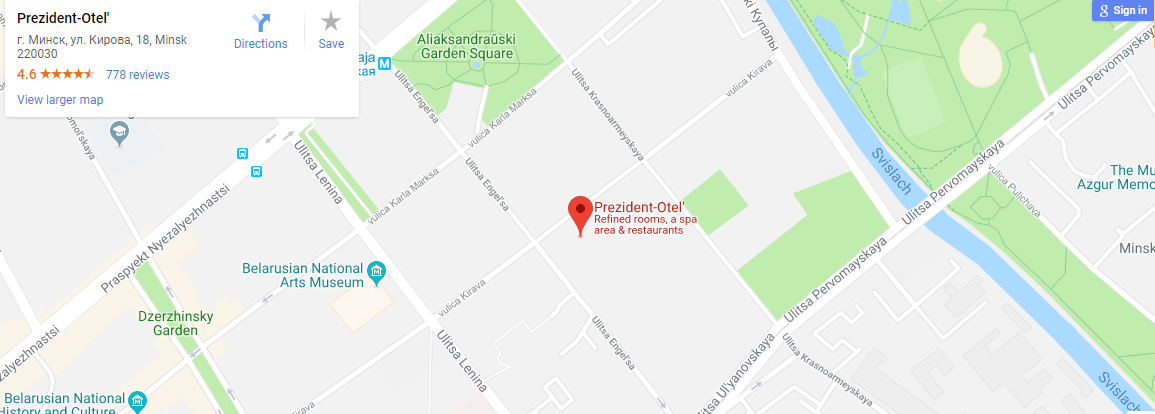 Предварительная программа семинара:Предварительная программа семинара:Предварительная программа семинара:ВремяВремяПрезентация10:00 - 10:055 минПриветственное слово10:05 - 10:2015 минИстория Valeo и деятельность Валео Сервис Россия10:20 – 11:3070 минСцепления Valeo, 4-х компонентные сцепления11:30 – 12:0030 минОбзор щёток Valeo и SWF12:00 – 12:1515 минКофе-Брейк12:15 – 12:4530 минНовинка: щётка  Valeo Hydroconnect и SWF Connect12:45 – 13:3550 минОптика, Лампочки, LED противотуманные фары13:35 – 14:1035 минТормозная система от Valeo14:10 – 14:4030 минКлиматические системы и комлектующие, фильтры, вспомогательная электроника14:40 – 15:0020 минТест с призами